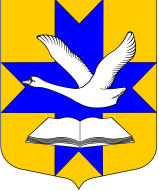 администрация муниципального образованияБольшеколпанское сельское поселениеГатчинского муниципального районаЛенинградской областиПОСТАНОВЛЕНИЕот «25» сентября 2017 года			    				              №  415
В соответствии со статьей 19 Федерального закона от 21 декабря . № 69-ФЗ «О пожарной безопасности», Уставом муниципального образования Большеколпанское сельское поселение Гатчинского муниципального района Ленинградской области в целях обеспечения пожарной безопасности на территории муниципального образования Большеколпанское сельское поселение Гатчинского муниципального района Ленинградской области, администрация Большеколпанского сельского поселенияПОСТАНОВЛЯЕТ:Утвердить Порядок организации и проведения пожарно-профилактической работы в жилом секторе и на объектах с массовым пребыванием людей на территории муниципального образования Большеколпанское сельское поселение Гатчинского муниципального района Ленинградской области (прилагается).2.  Настоящее постановление подлежит официальному опубликованию и размещению на официальном сайте администрации муниципального образования Большеколпанское сельское поселение Гатчинского муниципального района Ленинградской области.3. Постановление вступает в силу с момента официального опубликования.4. Контроль за исполнением настоящего постановления возлагается на заместителя главы администрации Шалаева С.А.Глава администрации                                                                                М.В. БычининаПРИЛОЖЕНИЕ  № 1к Постановлению администрацииБольшеколпанского  сельского  поселения от «__»________ 2017 г. №_________ПОРЯДОК организации и проведения пожарно-профилактической работы в жилом секторе и на объектах с массовым пребыванием людей на территории муниципального образования Большеколпанское сельское поселение Гатчинского муниципального района Ленинградской области Общие положения1.1. Пожарная профилактика - комплекс инженерно-технических и организационных мероприятий, направленных на обеспечение противопожарной защиты объектов народного хозяйства.1.2. Целью пожарно-профилактической работы является поддержание высокого уровня пожарной безопасности на территории сельского поселения, в жилом секторе и на объектах экономики, в т. ч. с массовым пребыванием людей.1.3. Основными задачами профилактической работы являются: разработка и осуществление мероприятий, направленных на устранение причин, которые могут вызвать возникновение пожаров; ограничение распространения возможных пожаров и создание условий для успешной эвакуации людей и имущества в случае пожара; обеспечение своевременного обнаружения возникшего пожара, быстрого вызова пожарной охраны и успешного тушения пожара.1.4. Профилактическая работа на объектах включает периодические проверки состояния пожарной безопасности объекта в целом и его отдельных участков, а также обеспечение контроля за своевременным выполнением предложенных мероприятий; проведение пожарно-технических обследований объекта представителями надзорных органов, установление действенного контроля за выполнением предписаний и приказов, изданных по результатам проверок, постоянный контроль за проведением пожароопасных работ, выполнением противопожарных требований на объектах нового строительства, при реконструкции и переоборудовании; проведение бесед-инструктажей и специальных занятий с рабочими и служащими объекта по вопросам пожарной безопасности (а также с временными рабочими других предприятий и организаций, прибывших на объект) и других мероприятий по противопожарной пропаганде и агитации; проверку исправности и правильного содержания стационарных автоматических и первичных средств пожаротушения, противопожарного водоснабжения и систем извещения о пожарах; подготовку личного состава добровольных пожарных дружин и боевых расчетов для проведения профилактической работы и тушения пожаров и загораний; установку в цехах, мастерских, складах и на отдельных агрегатах систем пожарной автоматики.1.5. Пожарно-профилактическая работа на территории муниципального образования Большеколпанское сельское поселение Гатчинского муниципального района Ленинградской области проводится администрацией муниципального образования Большеколпанское сельское поселение Гатчинского муниципального района Ленинградской области, личный состав добровольной пожарной охраны, старосты населённых пунктов, а также руководители предприятий и организаций.1.6. Основной метод профилактической работы - устранение выявленных в ходе проверки недочетов на месте, а при отсутствии такой возможности - в кратчайший срок.Организация пожарно-профилактической работы2.1. Пожарно-профилактическая работа должна предусматривать:осуществление контроля за выполнением требований стандартов, норм, правил и инструкций по пожарной безопасности;проведение проверок состояния пожарной безопасности объекта (предприятия и его отдельных участков);своевременное устранение выявленных недостатков и выполнение мероприятий, предложенных предписаниями или актами проверок, с целью обеспечения пожарной безопасности;систематический контроль за соблюдением правил пожарной безопасности при подготовке и проведении огневых и других пожароопасных работ;осуществление мероприятий по оборудованию жилых, производственных, и других помещений, отдельных агрегатов и установок средствами пожаротушения и извещения о пожарах;проведение регулярных проверок технического состояния установок пожаротушения и сигнализации, первичных средств пожаротушения, внутреннего и наружного противопожарного водоснабжения, а также средств пожарной связи;разработку предложений по модернизации и совершенствованию существующих установок пожаротушения и пожарной сигнализации, а также по внедрению передовых достижений в области пожарной защиты;разработку инструкций, а также проведение инструктажей и занятий с рабочими, служащими и инженерно-техническими работниками по пожарной безопасности, а также с населением муниципального образования Большеколпанское сельское поселение Гатчинского муниципального района Ленинградской области;подготовку членов добровольных пожарных дружин и боевых расчетов для проведения профилактической работы и тушения возможных пожаров;разработку и проведение дополнительных противопожарных мероприятий в связи с наступлением летнего и зимнего пожароопасных периодов года;проверки наличия и исправности первичных средств пожаротушения, боеспособности и качества несения службы добровольной пожарной дружины;проведение и учет противопожарных инструктажей и занятий по пожарно-техническому минимуму;проведение служебного расследования причин и условий возникновения и развития пожаров, аварий.2.2. Действия администрации организаций с массовым пребыванием людей по организации пожарно-профилактической работы:- назначает приказом лиц, ответственных за противопожарное состояние структурных подразделений (цехов, отделов, лабораторий, мастерских, участков, установок, складов, подсобных хозяйств, административных и других зданий и помещений), проведение аварийно-восстановительных, ремонтных (в том числе огневых) работ, пожаробезопасную эксплуатацию технологических установок и оборудования, а также за содержание систем и установок пожаротушения, противопожарного водоснабжения, пожарной техники, средств связи, охранно-пожарной и пожарной сигнализации в постоянно технически исправном состоянии;- планирует совместно с руководителями структурных подразделений, другими ответственными за противопожарное состояние лицами, пожарной охраной, пожарно-техническими комиссиями и добровольными пожарными дружинами противопожарные мероприятия с учетом сезонных особенностей, реальной сложившейся обстановки на предприятии и предписаний должностных лиц государственной пожарной службы, наделенных правами пожарного надзора;- устанавливает в соответствии с проектом и действующей нормативно-технической документацией категории помещений и зданий по взрывопожарной и пожарной опасности, а также классы взрывоопасных и пожароопасных зон с размещением соответствующих трафаретов на входах в помещения, здания и вблизи опасных зон;- устанавливает в помещениях противопожарный режим, которым определяются: места для курения и порядок их оборудования, места и порядок сбора, утилизации и вывоза горючих отходов и материалов; допустимость и условия использования и хранения легковоспламеняющихся или горючих жидкостей; порядок пользования бытовыми электронагревательными приборами (чайниками, плитками, утюгами и т. п.), а также бытовыми холодильниками, кондиционерами и другими электроприборами; порядок осмотра и закрытия помещений после окончания в них работы;- устанавливает порядок периодической проверки противопожарного состояния всех производственных и вспомогательных помещений, оформления и контроля за устранением выявленных недостатков;- утверждает перечень должностных лиц, на которых возлагается проведение противопожарных инструктажей и пожарно-технического минимума;- оборудует специальное помещение наглядными пособиями, образцами первичных средств пожаротушения для проведения инструктажей и техминимумов;- организует работу пожарно-технической комиссии, а также добровольной пожарной дружины (звена пожаротушения);- обеспечивает разработку планов ликвидации пожаров, а также инструкций по пожарной безопасности и планов эвакуации из помещений для предприятия в целом и отдельных структурных подразделений (помещений);- комплектует организацию и структурные подразделения первичными средствами пожаротушения в соответствии с требованиями проекта, а также действующих правил и норм пожарной безопасности;-проводит служебное расследование причин пожаров и принятие необходимых мер для предотвращения их повторения. Материалы расследований представляются вышестоящей организации для разработки и реализации мероприятий по предотвращению подобных случаев.2.3. При проверках противопожарного состояния зданий, сооружений и территории организации проверяется:- техническое состояние противопожарного водоснабжения, обеспеченность средствами пожаротушения, исправность стационарных и автоматических установок пожаротушения;- оснащенность зданий, сооружений и помещений первичными средствами пожаротушения в соответствии с нормативными требованиями;- соответствие молниезащиты и защиты от статического электричества зданий и сооружений проекту и требованиям нормативных документов (в т. ч. наличие протоколов ежегодных замеров сопротивления заземляющих устройств с составлением акта осмотра и с указанием обнаруженных дефектов);- исправность средств связи, сигнализации и оповещения о пожаре (в т. ч. по журналам учета, протоколам и актам испытаний проверяются объем и своевременность проводимых  технического обслуживания и  планово-предупредительного ремонта);выполнение требований пожарной безопасности при эксплуатации электроустановок (в т. ч. сроки и объем проводимых ТО и планово-предупредительного ремонта, целостность изоляции силовых, контрольных и осветительных кабелей и электропроводов и т. п.);- соответствие организации и проведения пожароопасных работ (в т. ч. при выполнении временных огневых работ) требованиям инструкций;- отсутствие препятствий для проезда пожарных автомобилей к водоисточникам, производственным зданиям и сооружениям;- отсутствие препятствий на путях эвакуации людей, исправность устройств для самозакрывания дверей, наличие уплотнений в притворах, целостность стальной обшивки противопожарных дверей;- исправность и соответствие проекту и требованиям нормативно-технической документации наружных лестниц, в том числе пожарных.2.4. Администрация муниципального образования Большеколпанское сельское поселение Гатчинского муниципального района Ленинградской области ежегодно утверждает планы мероприятий по обеспечению  пожарной безопасности  населенных пунктов  на территории муниципального образования, в которых:- определяет ответственных за планирование, организацию и проведение пожарно-профилактической работы;- планирует проведение противопожарных мероприятий в жилом секторе с учетом сезонности, организует контроль их выполнения;- определяет перечень и организует контроль обеспечения жилых домов первичными средствами пожаротушения, правильность их содержания;- организует обучение населения индивидуального жилого сектора выполнению мер пожарной безопасности;- устанавливает дополнительные меры по обеспечению пожарной безопасности при введении особого противопожарного режима и организует контроль их выполнения в жилом секторе;- организует и осуществляет взаимодействие с надзорными органами по организации пожарно-профилактической работы в жилом секторе.2.5. При проверках противопожарного состояния жилых и дачных домов, хозяйственных построек в индивидуальном жилом секторе проверяется:- оснащенность зданий (помещений) первичными средствами пожаротушения в соответствии с нормативными требованиями (утвержденным перечнем);- соблюдение правил эксплуатации газового оборудования, печей, выполнение требований по чистке дымоходов;- выполнение требований пожарной безопасности при эксплуатации электроустановок, бытовых, электронагревательных приборов и оборудования;- отсутствие препятствий для подъезда пожарных автомобилей к зданию и хозяйственным постройкам;- знание и умение жильцов применять первичные средства пожаротушения.2.6. В ходе проверок основное внимание уделить обучению населения и ответственных должностных лиц организаций соблюдению требований пожарной безопасности в зданиях и на территории.«Об организации пожарно-профилактической работы в жилом  секторе   и   на  объектах  с массовым  пребыванием людей на территории муниципального образования Большеколпанское сельское поселение Гатчинского муниципального района Ленинградской области»